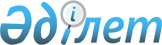 Об организации молодежной практики для безработной молодежи, выпускников учебных заведений
					
			Утративший силу
			
			
		
					Постановление акимата Абайского района Карагандинской области от 11 марта 2010 года N 04/28. Зарегистрировано Управлением юстиции Абайского района Карагандинской области 07 апреля 2010 года N 8-9-77. Утратило силу - постановлением акимата Абайского района Карагандинской области от 14 декабря 2010 года N 28/18      Сноска. Утратило силу - постановлением акимата Абайского района Карагандинской области от 14.12.2010 N 28/18.

      В соответствии с Законом Республики Казахстан от 23 января 2001 года "О занятости населения", Законом Республики Казахстан от 23 января 2001 года "О местном государственном управлении и самоуправлении в Республике Казахстан", постановлением Правительства Республики Казахстан от 22 декабря 2009 года N 2162 "О реализации Закона Республики Казахстан "О республиканском бюджете на 2010-2012 годы" и в целях расширения возможностей трудоустройства безработной молодежи, выпускников учебных заведений начального, среднего и высшего профессионального образования, акимат Абайского района ПОСТАНОВЛЯЕТ:



      1. Государственному учреждению "Отдел занятости и социальных программ Абайского района" (далее – Уполномоченный орган):

      1) организовать работу по проведению молодежной практики среди молодежи, зарегистрированной в качестве безработных в Уполномоченном органе, окончившей учебные заведения начального, среднего и высшего профессионального образования (далее - профессиональные учебные заведения);

      2) заключить с работодателями, изъявившими желание предоставить временные рабочие места безработным выпускникам профессиональных учебных заведений в рамках молодежной практики договора на организацию последипломной практики для безработной молодежи;

      3) финансирование мероприятий по проведению молодежной практики проводить за счет средств республиканского бюджета в пределах средств, по подпрограмме 103 "Расширение программы социальных рабочих мест и молодежной практики за счет целевых трансфертов из республиканского бюджета" бюджетной программы 002 "Программа занятости";

      4) предусмотреть оплату труда участников молодежной практики в размере 20000 (Двадцать тысяч) тенге.



      2. Признать утратившим силу постановление акимата Абайского района от 20 апреля 2009 года N 10/07 "Об организации молодежной практики для безработной молодежи Абайского района" (зарегистрировано в управлении юстиции Абайского района от 29 мая 2009 года N 8-9-63, опубликовано в районной еженедельной газете "Абай Ақиқат" от 5 июня 2009 года N 25).



      3. Контроль за исполнением настоящего постановления возложить на заместителя акима Абайского района Ислямова Ибрагима Ислямовича.



      4. Настоящее постановление вводится в действие по истечении десяти календарных дней после дня его первого официального опубликования.      Аким Абайского района                      Т. Алтынбеков
					© 2012. РГП на ПХВ «Институт законодательства и правовой информации Республики Казахстан» Министерства юстиции Республики Казахстан
				